Максим Робертович ВахитовОбразование1997–2002 Томский Государственный Педагогический Университет. Институт Иностранных Языков. (Английский, немецкий языки) 2003-2004 Институт переподготовки кадров (г.Томск). Курсы переводчиков для нефтегазовой промышленности2004 – 2005 Томский Политехнический Университет. Институт Природных Ресурсов. Разработка нефтяных и газовых месторождений – профессиональная переподготовка2013-2014 - Томский Политехнический Университет. Институт Природных Ресурсов. Бурение нефтяных и газовых скважин  - профессиональная переподготовкаОпыт работыС мая 2017 – внештатный переводчик (наименования бюро переводов, с которыми сотрудничаю указаны отдельно нижеС октября 2016 г – май 2017 г компания Baker Hughes (продуктовая линейка Drilling Services) Инженер по телеметриидекабрь 2005 – февраль 2016 компания Halliburton / Sperry Drilling. (филиал в г.Нижневартовск, РФ)  Инженер по телеметрии, инженер по удаленному мониторингу, сопровождению и оптимизации буренияоктябрь 2002 – май 2004 компания РОСИ (производство информационных стендов, рамок, контента для информационных стендов) менеджерноябрь 1999 – июль 2005 Березкинская средняя школа (д. Березкино, Томский р-н, Томская обл) – учитель английского языкаиюль 2001 – сентябрь 2001; май 2002-сентябрь 2002 летний лагерь YMCA Camp Lettes (Edgewater, штат Мэриленд, США) – вожатый, инструктор по водным видам спорта, спасание на водах, инструктор по командно-сплачивающим играм на специализированном курсе веревочных препятствийиюнь 2004 – сентябрь 2004; май 2005-август 2005 летний лагерь Sandy Hill Camp (North East, штат Мэриленд, США) – вожатый, инструктор по водным видам спорта, спасание на водах, инструктор по командно-сплачивающим играм на специализированном курсе веревочных препятствийОпыт занятий переводамидекабрь 2005 – февраль 2016 - компания Halliburton / Sperry Drilling. (филиал в г.Нижневартовск, РФ) Перевод материалов для презентаций, маркетинговых брошюр, циркуляров и др; периодически выполнял функции устного переводчика для экспатовоктябрь 2002 – май 2004 компания РОСИ – перевод материалов для англоязычной версии вебсайта, маркетинговых материалов компании, размещение объявлений на зарубежных порталах b2b, перевод деловой перепискиОпыт работы внештатным переводчикомС августа 2012 – сотрудничал с бюро переводов «Транслинк» (Москва, РФ) www.t-link.ru; «Лира» (Санкт-Петербург) http://www.bplira.ru;  Лингвиста (г.Томск) http://www.lingvista.ru; Avis-Rara (Москва, РФ) https://avisrara.ru; и др. -  письменные переводы с английского/ на английский. Ниже даны сведения о тематике выполнявшихся работСтандарты в области пожарной безопасности NFPA (транспортировка и хранение СПГ и КПГ)Проектная документация для Амурского газоперерабатывающего завода Пресс-релизы для Ford Sollers Материалы по реставрации зданий на территории парка «Монрепо»Перевод на английский материалов по системе менеджмента качества для российской геофизической компанииС апреля 2016 - Устные переводы на предприятии холдинга «Сибур» (пуско-наладочные работы на экструзионном оборудовании; линия по производству полиэтилена высокого давления) – сотрудничал с бюро переводов «Прима Виста» и ООО «Текст Сервис». Командировки для сопровождения специалистов «Сибур» при инспекциях технологического оборудования (стальные технологические емкости, компрессоры, насосы, запорная арматура, промышленные ИБП) на предприятиях-изготовителях в г.Далянь (Китай), Бергамо (Италия), Брукзаль (Германия), Куала-Лумпур (Малайзия), Рёлермарк (Германия), Эде (Голландия), Лион (Франция) и др.; участие в рабочих совещаниях, переговорах.Дополнительная информацияЗнание компьютера (Windows, MS Office, Internet explorer, PhotoShop,)CAT-программы: Memsource, Wordfast, TradosУвлеченияХудожественная и документальная литература, спорт, путешествияЛичные качестваКоммуникабельность. Ответственность. Гибкость. Интуиция. Нацеленность на результат. Обучаемость.   	Контактный телефон: +7 9138098166E-mail:  maxmc15@yahoo.comВозраст: 37 летСемейный статус: женат, 2 детей.   Направления перевода: English-Russian, Russian-EnglishТематика: Общая тематика. Образование. Политика. История. Лингвистика. Маркетинг. Туризм. География. Геология. Нефтегаз. 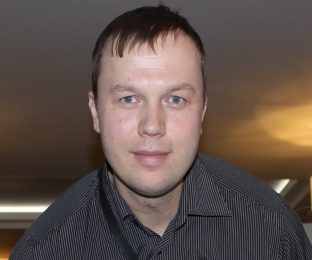 